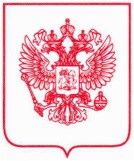 МИНИСТЕРСТВО ЭКОНОМИЧЕСКОГО РАЗВИТИЯРОССИЙСКОЙ ФЕДЕРАЦИИ(МИНЭКОНОМРАЗВИТИЯ РОССИИ)П Р И К А З____________________             Москва            №____________________Об утверждении Критериев принадлежности к проектам в сфере искусственного интеллектаВ соответствии с подпунктом «в» пункта 32 и пунктом 34 Правил предоставления субсидии из федерального бюджета на поддержку некоммерческой организацией Фонд развития центра разработки и коммерциализации новых технологий пилотных проектов апробации технологий искусственного интеллекта 
в приоритетных отраслях, утвержденных постановлением Правительства Российской Федерации от № , п р и к а з ы в а ю:Утвердить прилагаемые Критерии принадлежности к проектам в сфере искусственного интеллекта.Контроль за исполнением настоящего приказа возложить на заместителя Министра экономического развития Российской Федерации Федулова В.В.УТВЕРЖДЕНЫприказом Минэкономразвития Россииот «_»____ 2021 г. № ______К Р И Т Е Р И Ипринадлежности к проектам в сфере искусственного интеллектаI. Общие положения Настоящие Критерии определяют критерии принадлежности 
к проектам в сфере искусственного интеллекта в соответствии с подпунктом «в» пункта 32 и пунктом 34 Правил предоставления субсидии из федерального бюджета на поддержку некоммерческой организацией Фонд развития центра разработки и коммерциализации новых технологий пилотных проектов апробации технологий искусственного интеллекта в приоритетных отраслях, утвержденных постановлением Правительства Российской Федерации от №.В целях настоящих Критериев проектом в сфере искусственного интеллекта признается совокупность мероприятий, планируемых 
к выполнению участниками отбора получателей поддержки и указанных ими в заявке, предусматривающих создание, развитие и (или) внедрение технологических решений, позволяющих:имитировать когнитивные функции человека (включая логические рассуждения, рассуждения по аналогии, восстановление зависимостей 
по эмпирическим данным, подготовка решений на основе прошлого опыта, поиск решений без заранее заданного алгоритма);и (или)получать при выполнении конкретных практических задач результаты, сопоставимые по скорости подготовки решений и точности с результатами интеллектуальной деятельности человека или превосходящие их.Проект признается относящимся к проектам в сфере искусственного интеллекта в случае, если по итогам экспертизы 
он удовлетворяет каждому из следующих критериев принадлежности 
к проектам в сфере искусственного интеллекта:критерий базовой технологии;критерий результата реализации проекта.Проект удовлетворяет критерию базовой технологии, если 
его мероприятия предусматривают создание, развитие и (или) внедрение 
не менее, чем одной из технологий искусственного интеллекта.К технологиям искусственного интеллекта относятся:компьютерное зрение;обработка естественного языка;распознавание и синтез речи;интеллектуальные системы поддержки принятия решений;перспективные методы искусственного интеллекта.К перспективным методам искусственного интеллекта относятся методы, направленные на создание принципиально новой научно-технической продукции, в том числе в целях разработки универсального (сильного) искусственного интеллекта, включая: автономное решение различных задач;автономная работа физических машин (робототехника);автоматический дизайн физических объектов; автоматическое машинное обучение; алгоритмы решения задач на основе данных с частичной разметкой и (или) незначительных объемов данных;обработка информации на основе новых типов вычислительных систем, интерпретируемая обработка данных;другие методы.Оценка удовлетворения проекта критерию базовой технологии осуществляется посредством анализа направленности мероприятий проекта на решение технологических задач, установленных Перечнем технологических задач, на реализацию которых может быть направлен проект в сфере искусственного интеллекта, согласно Приложению к настоящим Критериям.Проект удовлетворяет критерию результата реализации проекта, если предполагаемым результатом реализации проекта является один 
из следующих результатов:создание новых технологий, программных средств 
или программно-аппаратных комплексов, а также их масштабирование, адаптация под новые прикладные сферы и внедрение;разработка новой электронной компонентной базы, специально создаваемой для эффективной реализации алгоритмов обработки данных, используемых в технологиях искусственного интеллекта, включая разработку процессоров с нейроморфной архитектурой, мемристорных элементов, 
а также специализированных графических и тензорных процессоров;создание специальных средств и решений для разработчиков технологий искусственного интеллекта, включая создание инструментария 
для обработки и анализа данных и создания и применения с их использованием алгоритмов (моделей) машинного обучения, создание открытых библиотек, 
а также испытательных стендов;создание новых наборов данных, включая сбор, очистку, разметку, валидацию, деперсонализацию, хранение, обогащение, аудит, опубликование и актуализацию данных.Итогом проводимой экспертизы по критерию «принадлежность 
к проектам в сфере искусственного интеллекта» является экспертное заключение, подтверждающее соответствие проекта каждому из критериев принадлежности к проектам в сфере искусственного интеллекта.____________________Приложениек Критериям принадлежности к проектам 
в сфере искусственного интеллектаот «_»____ 2021 г. № ______П Е Р Е Ч Е Н Ьтехнологических задач, на реализацию которых может быть направлен проект в сфере искусственного интеллекта1. Компьютерное зрениеДетекция и идентификация объектов в сложной окружающей среде, 
в том числе для систем охраны и обеспечения безопасности;Детекция и идентификация объектов «виртуальной и дополненной реальности»;Распознавание образов с учетом контекста и сигналов из нескольких источников (слияние данных), в том числе для интеграции данных 
с различными типами сенсоров и ориентирования в сложных средах;Разработка гибридных систем компьютерного зрения (комбинация различных типов алгоритмов, обработка сигналов источников различных типов), в том числе для использования в сертифицируемых в рамках текущего регулирования систем компьютерного зрения;Распознавание образов с обучением «с первого раза» (один или несколько объектов), позволяющей выполнять предиктивную выдачу результатов, в том числе при аварийных ситуациях;Высокоскоростная идентификация большого количества объектов 
в различных частях электромагнитного спектра, в том числе для систем охраны, обеспечения безопасности и сбора данных о городском трафике 
и их анализа;Автономная семантическая сегментация, классификация 
и идентификация объектов, разбиение на подобъекты и распознавание отдельных деталей, в том числе в режиме реального времени;Психографический и эмоциональный анализ поведения людей 
и животных на основе систем видеоаналитики, в том числе для системы сбора и классификации эмоциональных данных; Разработка систем видеоаналитики для событийного анализа (например, нарушение использования средств индивидуальной защиты, возникновение признаков и факторов аварий (горение, парение и т.д.) и т.п.);Разработка систем видеоаналитики для мониторинга хода производственного или организационного процесса;Распознавание пространственной неоднородности ландшафтов;Анализ данных, получаемых с космических аппаратов геостационарного, гидрометеорологического, гелиогеофизического, 
и океанографического назначения, а также иной информации, полученной 
от космической системы дистанционного зондирования Земли, и построение по таким данным предиктивных моделей;Генерация изображений и видео, в том числе фотореалистичных;Создание методов аугментации данных.2. Обработка естественного языкаКлассификация и кластеризация отдельных высказываний, коротких 
и длинных текстов;Поиск и классификация различных типов сущностей в тексте, включая названия организаций и имен персоналий;Извлечение фактов из текстов и их систематизация, в том числе автоматическое обучение онтологий; Машинный перевод;Задачи диалогового интеллекта, в том числе: подбор следующей реплики в диалоге на основе контекста, генерация следующей реплики 
в диалоге, комбинация доменных разговорных навыков для ведения контекстно-зависимого диалога;Задачи интеллектуального информационного поиска, в том числе: поиск текстовых документов по аналогии или по смыслу, поиск трендов 
и фронтиров научно-технического развития, поиск скрытого содержания 
и смыслов; поиск, выявление и классификация фейков, спама, обмана 
и противоречий, запрещённого, идеологизированного, автоматически сгенерированного и иного потенциально опасного дискурса. Сбор и аннотация данных для задач обработки и понимания естественного языка;Распознавание орфографических и грамматических ошибок, сленга 
и аббревиатур с учетом контекста, в том числе для улучшения текущих решений (чат-боты и ассистенты);Определение смысловых (логических, грамматических, речевых 
и фактологических) ошибок в тексте;Группировка информации и построение блок-схем на основании текстовых данных и анализа возможных нарушений логики с учетом контекста (истории взаимодействия);Распознавание различных литературных приемов и стилей, 
в том числе для использования в автоматических системах литературного, технического и делового перевода;Динамическое распознавание смысла (распознавание до получения законченного предложения или абзаца), в том числе для внедрения в системы автоматического синхронного перевода на основе искусственного интеллекта;Выделение наиболее важной информации из контекста и синтез уникальных текстов, в том числе для автоматической и полуавтоматической суммаризации (аннотирования, реферирования) текстов, для создания ассистентов полуавтоматической генерации контента, для синтеза субтитров 
и сурдоперевода, аннотирования изображений и видео, в том числе распознавание эмоциональных оттенков и субэмоций речи и текста, в том числе в целях формирования психографического портрета.3. Распознавание и синтез речиСоздание мультизадачных разговорных ассистентов;Проверка подлинности речи, в том числе для проверки личности говорящего;Распознавание звуков и речи в сложных условиях (шумы, большое расстояние и т.д.), в том числе для использования в системах обработки 
и анализа переговоров;Сбор и аннотация данных для задач распознавания и синтеза речи;Распознание сложных смысловых конструкций и сленга в речи для использования в системах поиска скрытого содержания и смысла, в том числе для улучшения текущих решений (персональные ассистенты);Создание средств управления эмоциями и смысловыми конструкциями в синтезированной речи, в том числе для целей автоматического чтения художественных произведений;Синтез речи на иностранном языке, в том числе для улучшения персональных синхронных переводчиков;Распознавание антропологических признаков на основе речи, в том числе для использования в системах идентификации социального статуса 
и других атрибутов человека;Классификация и взаимное расположение источников звука (музыка; бытовые шумы; звуки, сопровождающие опасные ситуации и т.д.), в том числе для использования в системах анализа неисправности устройств на основе распознавания звука;Распознание эмоциональных оттенков и субэмоций речи, в том числе для улучшения существующих персональных голосовых помощников, переводчиков.4. Интеллектуальные системы поддержки принятия решенийРазвитие моделей и методов предиктивной и прескриптивной аналитики, позволяющих предсказывать развитие ситуации на основе анализа исторических данных и автоматизировать принятие решений в режиме реального времени;Разработка и развитие технологий оценивания качества моделей машинного обучения без тестирования в реальной среде, в том числе 
в рекомендательных системах, тестируемых без участия пользователя;Подготовка решений на основе открытых источников данных 
и неструктурированной информации, в том числе для использования 
в интеллектуальных системах поддержки принятия решений для решения стратегических вопросов и (или) адаптивного динамического управления сложными объектами;Интеллектуальное имитационное моделирование поведения участников рынков продукции и услуг на основе транзакционных данных 
и моделей машинного обучения;Использование технологий искусственного интеллекта 
для управления и (или) обучения персонала и построения персонализированных карьерных или образовательных траекторий;Предиктивный анализ и обеспечение поддержки принятия решений 
на основе многолетних данных, в том числе для расчета нормирования в отраслях экономики;Системы управления оборудованием и производственными системами на основе данных измерительных систем и исторических данных о поведении систем в различных ситуациях (как автоматические системы управления, 
так и рекомендательные системы);Системы предиктивного обслуживания оборудования, разработанные на основе методов математического моделирования (в том числе машинного обучения), предназначенные для снижения частоты и ущерба от поломок оборудования, снижения затрат на диагностику и обслуживания станков 
и промышленного оборудования;Системы прогноза качества выпускаемой продукции, в том числе способные прогнозировать вероятности и типы дефектов продукции, а также позволяющие находить и устранять причины этих дефектов; Системы поиска новых способов производства продукции или способов выпуска новой продукции путем моделирования производственного процесса для удовлетворения заданных функционально качественных параметров с помощью мат. моделей, в том числе моделей машинного обучения, основанных на исторических данных, а также не основанных на исторических данных, а полученных в результате экспериментов с цифровыми двойниками производственных процессов 
и оборудования;Системы адаптивного планирования и управления производственными процессами, в том числе планирования производства, поставки продукции, логистики и подбора целевых значений объемов производства продукции на основе математических моделей и исторических производственных данных;Системы выявления аномалий производственных процессов и поиска их причин (системы должны быть основаны на алгоритмах математического моделирования, машинного обучения и исторических данных);Системы контроля и обеспечения производственной безопасности основанных на анализе и моделировании поведения сотрудников (системы должны быть основаны на алгоритмах математического моделирования, машинного обучения и исторических данных);Системы, направленные на контроль и сокращения вредных выбросов и загрязнения окружающей среды (системы должны быть основаны 
на алгоритмах математического моделирования, машинного обучения 
и исторических данных);Системы визуализации производственных процессов, помогающие анализировать производственные процессы и искать пути повышения производственной эффективности (системы должны быть основаны 
на алгоритмах математического моделирования, машинного обучения 
и исторических данных);Системы управления персоналом, осуществляющие контроль производительности, психофизического состояния и поиск возможностей оптимизации загрузки персонала (системы должны быть основаны 
на алгоритмах математического моделирования, машинного обучения 
и исторических данных).5. Перспективные методы искусственного интеллектаПоиск новых методов и подходов к созданию универсального (сильного) искусственного интеллекта;Поиск новых методов и подходов к решению задач, в том числе способных обучаться в условиях искажения, отсутствия или утраты актуальности исторических данных или превышать возможности существующих методов машинного обучения и математического моделирования;Разработка автономных интеллектуальных агентов, в том числе 
на основе обучения с подкреплением; мультиагентные системы 
с искусственным интеллектом;Использование квантовых вычислителей в целях ускорения решения задач искусственного интеллекта (в том числе сэмплинг из многомерных распределений, комбинаторная оптимизация);Разработка алгоритмов квантового машинного обучения, библиотек 
и инструментов для реализации практических задач;Синтез (генерация) трехмерных, двухмерных изображений и видео-объектов с сохранением узнаваемости, в том числе для воссоздания трехмерных сцен и их стилей на основе двухмерных изображений и видео, создания реалистичных цифровых аватаров, включая использование 
в производстве видео-продукции, в интерфейсах устройств и обучении;Использование искусственного интеллекта для проектирования сложных объектов (систем, роботов, алгоритмов), в том числе для сквозного проектирования аппаратной и программной части, алгоритмов работы, 
для использования в интеллектуальных системах автоматизированного проектирования для проектирования алгоритмов и технических устройств;Разметка данных при помощи искусственного интеллекта, в том числе для автоматизации подготовки данных для прикладных задач;Управление данными при помощи искусственного интеллекта (интеграция, обогащение, контроль качества и т.д.), в том числе через системы объединения данных из различных источников (цифровой профиль, единый источник знаний из объединенных информационных систем, геомаркетинговые сервисы, системы управления основными данными), системы повышения качества и консистентности данных;Автоматизация обучения нейронных сетей (автоматизированное машинное обучение, включая эволюционные алгоритмы), в том числе в целях удешевления или упрощения процесса разработки модели;Создание гибридных моделей – комбинации моделей на основе данных с «классическими» моделями, а также комплексирование различных методов искусственного интеллекта, в том числе при его использовании 
в плохо формализуемых прикладных областях;Создание моделей, обучаемых в ходе деятельности или по аналогии;Создание моделей для первичной обработки (верификации) данных 
и мониторинга качества данных;Семантический динамический анализ и комплексирование мультимодальных данных из различных источников, включая видео, текст, голос, с учетом их контекста;Интерпретируемые модели искусственного интеллекта и методы генерации обоснований автоматически принимаемых решений (объяснимый искусственный интеллект);Создание энергоэффективных когнитивных систем и систем обработки шумных сигналов;Создание систем искусственного интеллекта, обеспечивающих защиту от целенаправленных деструктивных воздействий на этапах обучения и функционирования;Создание систем искусственного интеллекта, обеспечивающих обоснованную защиту данных обучающей выборки от компрометации (последующего извлечения из обученной модели); Разработка методик оценки предвзятости систем искусственного интеллекта (методик оценки статистических отклонений в выводах); Анализ мультимедийных материалов с целью выявления признаков внесения изменений и фальсификаций, а также установления даты, времени 
и места съемки, диагностики и идентификации аудио-, фото- 
и видеорегистрирующей аппаратуры и программно-аппаратных средств обработки мультимедийной информации;Выявление уязвимостей и недекларированных возможностей 
в программном обеспечении и операционных системах;Восстановление утраченной информации на машинных носителях информации;Создание систем управления, которые учитывают физические процессы, происходящие с объектом, в том числе системы управления движением воздушного и наземного транспорта;Динамическое адаптивное управление и ориентация отдельного объекта в сложных или недетерминированных условиях, в том числе 
для систем управления автономными объектами, систем управления объектом, учитывающих отставание сигналов;Централизованное управление группой (роем) объектов;Децентрализованное управление группой (роем) однородных объектов;Децентрализованное управление группой (роем) неоднородных объектов (включая инфраструктуру);Разработка аппаратных ускорителей и программно-аппаратных решений для повышения эффективности расчетов в системах с искусственным интеллектом.____________________МинистрМ.Г. Решетников